§2901.  Call and notice; clerkThe annual or other meetings of an incorporated parish may be called by its assessors or clerk to be held at the time when, and place in the town where, they are usually held. The members of such parish shall be notified of such meeting as prescribed in section 2861 or in the manner agreed on by its vote. At such meeting, they may choose a clerk who shall be sworn, 2 or more assessors, a collector, treasurer, standing committee and all other needful officers. The assessors shall manage the prudential concerns of the parish, when no other persons are appointed for that purpose, and shall be sworn.The State of Maine claims a copyright in its codified statutes. If you intend to republish this material, we require that you include the following disclaimer in your publication:All copyrights and other rights to statutory text are reserved by the State of Maine. The text included in this publication reflects changes made through the First Regular and First Special Session of the 131st Maine Legislature and is current through November 1. 2023
                    . The text is subject to change without notice. It is a version that has not been officially certified by the Secretary of State. Refer to the Maine Revised Statutes Annotated and supplements for certified text.
                The Office of the Revisor of Statutes also requests that you send us one copy of any statutory publication you may produce. Our goal is not to restrict publishing activity, but to keep track of who is publishing what, to identify any needless duplication and to preserve the State's copyright rights.PLEASE NOTE: The Revisor's Office cannot perform research for or provide legal advice or interpretation of Maine law to the public. If you need legal assistance, please contact a qualified attorney.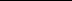 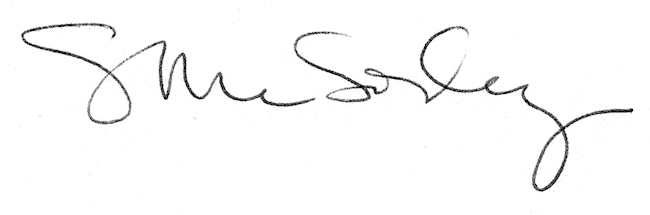 